adidas lansează “laboratorul adidas”Zinedine Zidane și adidas prezintă inovațiile în fotbal: gheata de 99 de grame, adidas Smart Ball, sistemul miCoach Elite Team, pista interactivă și kit-ul de 630 de grame.București, 24 mai 2013 – adidas a lansat astăzi “laboratorul adidas”, primul eveniment dintr-o serie în care brandul își va prezenta produsele din trecut, prezent și viitor. “laboratorul adidas” se concentrează pe inovația în fotbal și se desfășoară între 24-27 mai, weekend-ul finalei UEFA Champions League, la Victoria House, în Londra. În această perioadă, fanii fotbalului pot testa produse noi și sunt invitați să experimenteze o lume high-tech interactivă.Pornind cu revoluționara Copa Mundial și ghetele Predator, până la Telstar, mingea oficială FIFA World Cup din 1970, adidas continuă să inoveze în domeniul fotbalului. “laboratorul adidas” celebrează angajamentul permanent de a dezvolta tehnologii pentru creșterea performanțelor jucătorilor. Primul eveniment din seria “laboratorul adidas” va prezenta 4 inovații, iar fanii vor putea experimenta miCoach Elite Team System, adidas Smart Ball și vor avea acces în exclusivitate la două noi produse: kit-ul de 630g și gheata de 99g. De asemenea, aceștia se pot antrena pe o pistă revoluționară, care oferă informații în timp real despre viteză, rata de antrenament și abilități în fotbal.Herbert Hainer, CEO adidas Group, a declarat: “Laboratorul adidas este oportunitatea perfectă de a le arăta fanilor expertiza tehnologică, imaginația și inovația pe care adidas le asigură, în mod constant, în fotbal. Inovația permanentă este unul dintre factorii de succes ai grupului nostru. Astfel, ne permite să ne consolidăm poziția în industria echipamentelor sportive.”Legendarul Zinedine Zidane continuă: “Colaborez cu adidas pe 17 ani și, pe întregul parcurs al carierei mele, am știut că este lider în materie de inovații în fotbal. Laboratorul adidas ne arată cum va arăta viitorul în fotbal, iar fanii au șansa de a vedea acest viitor cu proprii ochi.”Cele patru inovații vor fi expuse astfel încât fanii să poată interacționa cu noile produse:Gheata de 99 de grameadidas a creat revoluționarul adizero f50, iar acum duce totul la un nou nivel, cu o gheată de fotbal care cântărește numai 99g. Jucătorii care vor purta această gheată vor avea mai multă viteză, obținând avantaj fizic și psihologic. Prototipul noii ghete va putea fi văzut și testat de fani, iar un număr limitat de produse va fi disponibil în 2015.adidas Smart BallCreată pe parcursul a 3 ani, pentru a îmbunătăți tehnica, puterea, rotația și acuratețea mișcărilor, adidas Smart Ball are încorporați senzori care monitorizează și captează informații pentru jucător, pe care le transmite pe telefonul acestuia. Aplicația e construită în jurul a 4 secțiuni cheie, care îl ajută pe jucător să își îmbunătățească tehnica, prin intermediul feedback-ului direct, al provocărilor și al performanțelor din memorie. Noua minge va fi lansată în 2014, dar fanii adidas o pot testa la un perete interactiv, care va afișa imediat rezultatele.miCoach Elite Team SystemNoul produs adidas este primul de acest tip care folosește date fiziologice în timp real, informațiile ajungând direct la antrenor. Sistemul trimite informații în timp real despre antrenament, putere, viteză, distanță, ritmul inimii, accelerare și poziția pe teren. Astfel, va ajuta echipele să ajungă și să își mențină și îmbunătățească performanțele.Kit-ul de 630 de grameTricoul, pantalonii, jambierele, apărătoarele pentru tibie și ghetele, toate cântărind numai 630 de grame, vor fi lansate în 2015. Stratul exterior de material va avea imprimat numai numele și numărul jucătorului, iar kit-ul va avea integrat sistemul miCoach Elite Team. Pantalonii sunt realizați dintr-un țesut ușor și elastic, iar apărătoarele sunt integrate în jambiere. Ghetele de fotbal vor fi cele mai ușoare din istoria fotbalului, cântărind numai 99 grame.Mai multe informații sunt disponibile pe Facebook.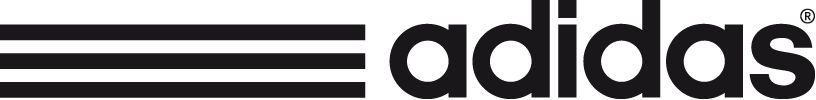 